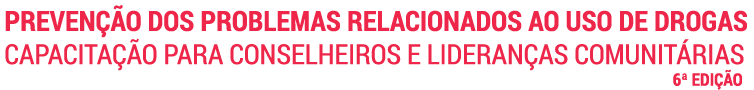 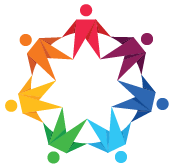 RELAÇÃO DE DOCUMENTOS NECESSÁRIOS PARA CONTRATAÇÃO.Os candidatos aprovados, deverão apresentar cópia dos documentos listados abaixo, impreterivelmente até o dia 04/06/2014 para a equipe de contratação dos monitores, na Rua Dom Joaquim 757 – Centro – Florianópolis.Cópia do cadastro de pessoa física – CPF;Cópia da cédula de identidade;Cópia do certificado de reservista ou dispensa;Cópia do Título de eleitor;Cópia da Certidão de nascimento ou casamento;Carteira de Trabalho e Previdência social – ou registro no PIS/PASEP;Cópia do comprovante de residência (água, luz, telefone);Cópia da certidão de filhos menores;Cópia da carteira de vacinação de filhos menores de 7 anos;1 foto 3X4 recente.*Os atestados admissionais serão marcados ao longo do mês de junho, conforme solicitação da Fundação FAPEU.